EXTERNAL EXAMINER/ASSESSOR EXPENSE CLAIM FORM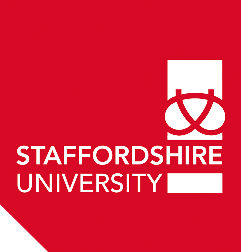 Expense claim forms including scanned receipts should be submitted electronically to academicquality@staffs.ac.ukPlease return your completed form as soon as possible after each visit. Please submit scanned copy of form with handwritten signature or insert electronic version (eg jpeg image).Payment will be made to the bank details submitted in your personal details pack. A pay advice will be sent to your home address as notified in the same pack. If these details have changed, please update as applicable below:CHANGE OF DETAILSNew Address: (only complete if this has changed)New Bank Details: (only complete if these have changed)Forename(s)Surname:Date of BirthNational Insurance Number:Staffordshire University SchoolStaffordshire University SchoolStaffordshire University SchoolStaffordshire University SchoolStaffordshire University SchoolPurpose of VisitDate of VisitFrom		                              To   Expenses IncurredCostJourney by Car: Miles @ £0.45 per milePostcode travelled from:Rail Fare:             From                               ToTube/Bus Fares:  From                               ToTaxi Fares:Hotel Accommodation:Meals extra to above:Other expenses (please specifiy):Total£Signed:External Examiner/AssessorDate:Full NameNational Insurance NumberHome AddressTelephone Number Email AddressName of Bank/Building SocietyBranch AddressSort-code--Account NumberRoll No (if applicable)